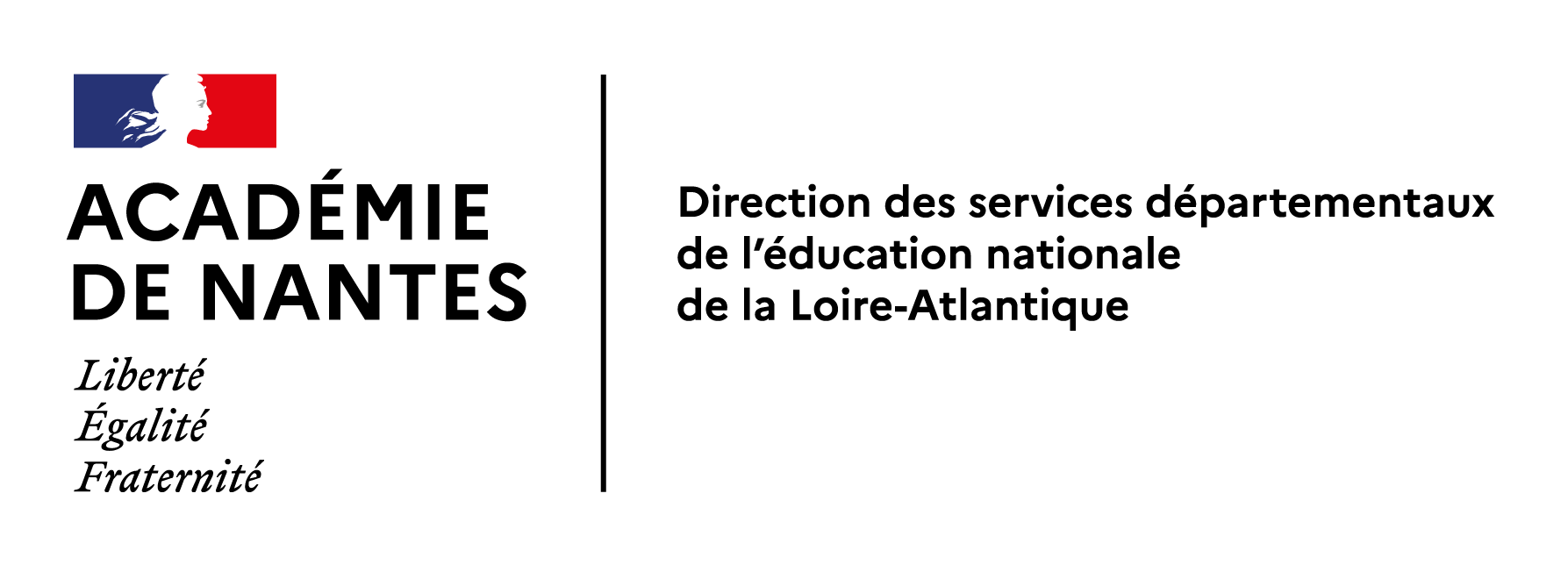 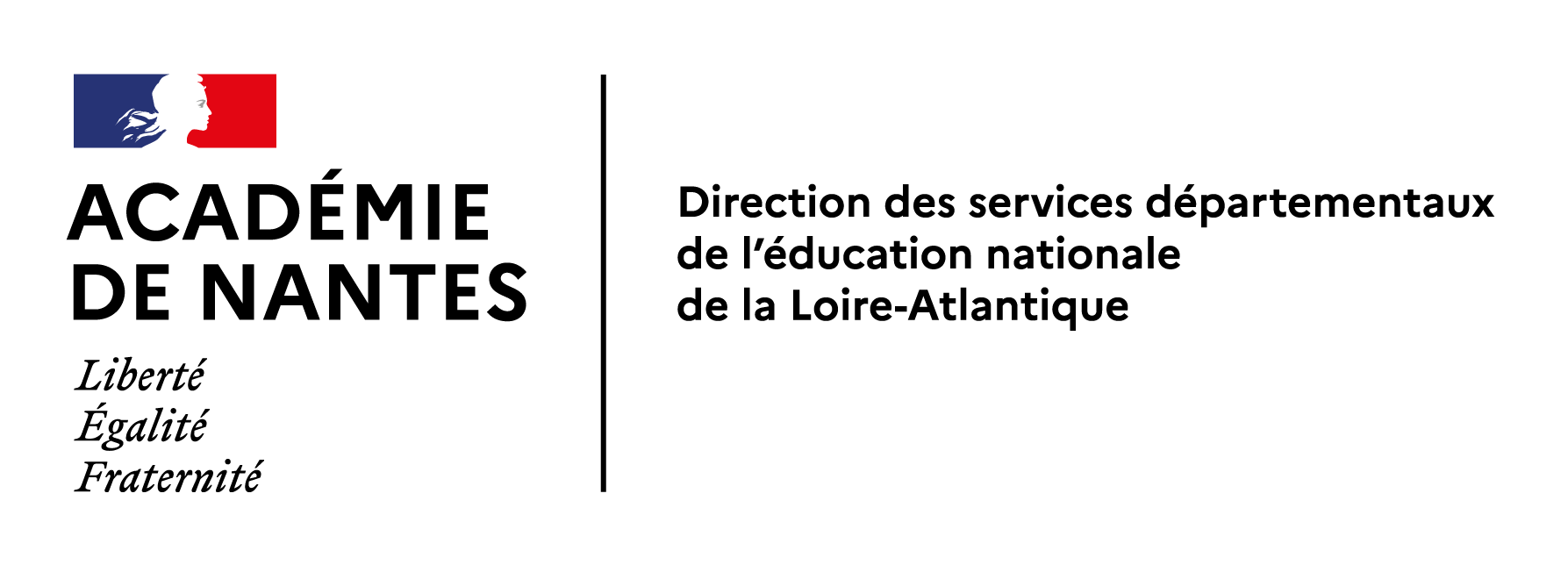 Dossier à retourner à votre IEN de circonscription, qui doit le transmettre,avant le 14 février 2024à la coordonnatrice CDODossier à retourner à votre IEN de circonscription, qui doit le transmettre,avant le 14 février 2024à la coordonnatrice CDOCommission Départementale d’Orientationvers les Enseignements Adaptés du Second DegréNom de l’élève :Prénom :SDEIIEN ASH 02 51 81 69 43 ce.0440427a@ac-nantes.frcoordo.cdo44@ac-nantes.frNé(e) le :	 Fille                GarçonLieu de résidence de l’élève : 		      chez le Père…………..NOM et adresse du père : m@il   :       		 :   02/00/00/00/00  --  06/00/00/00/00	      chez la Mère……….…NOM de la mère et adresse (si différente du père): m@il   :       	 :    02/00/00/00/00  --  06/00/00/00/00	      Autre résidence ………..(préciser foyer, famille d’accueil…)Adresse :m@il   :       	 :    02/00/00/00/00  --  06/00/00/00/00Etablissement fréquenté Classe suivie par l’élève :                       (Cochez la case correspondante)	   Ecole publiqueNOM de l’Ecole :       Adresse :       	   Ecole privéeCP – VILLE :        :   00/00/00/00/00 	  autre établissementm@il   :       Circonscription   :                 Cochez la nature des documents joints  	Bilan pédagogique CDO	Bilan psychologique 	Bilan médical	Evaluation Sociale 	Autres (à préciser) :Dossier transmis à l’IEN de circonscription le : jj/mm/aaaaPar : (nom et qualité)  NomQualitéSignature :Compte rendu de l’équipe éducative réunie le jj/mm/aaaaCompte rendu de l’équipe éducative réunie le jj/mm/aaaaFonctionNom et prénom des présents (service intervenant)Directeur, Chef d’établissementDirecteur SEGPAEnseignantPère, Mère, représentant légalPsychologue,Assistante socialeMédecin scolaireService de soinsASEAutres :Synthèse ou Compte-rendu de l’équipe éducative :Réunie le :   jj/mm/aaaa (si le texte dépasse les 5 lignes, merci de joindre un document en annexe) (si le texte dépasse les 5 lignes, merci de joindre un document en annexe)En cas de désaccord entre les membres de l’équipe éducative, précisez les propositions de chacun :En cas de désaccord entre les membres de l’équipe éducative, précisez les propositions de chacun :Proposition(s) de l’équipe éducative : Proposition(s) de l’équipe éducative : Fait à :       Par : Nom :      le : jj/mm/aaaaQualité :       Avis de la famille :M ou Mme …………………………….……………exprime son accord avec la proposition.Sous réserve de la décision de la CDO, et dans la limite des places disponibles, la famille souhaite une affectation dans les établissements (public ou privé) suivants :Si l’un de vos vœux ne peut être satisfait, le service académique pourra vous proposer un autre établissement.M ou Mme ………………………….………………exprime son désaccord avec la proposition.Remarques éventuelles de la famille :Fait à :   	Signature de la famille : 
Le :  Avis de l’IEN   -    Circonscription de : Date : ..…/…..…/………	Signature de l’IEN :